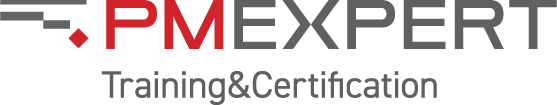 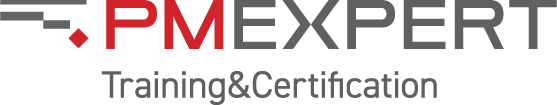 Управление проектами на основе PM GUIDEКраткое описаниеПрактический курс позволяет сориентироваться среди множества инструментов управления проектами и определить те, эффективность применения которых испытана на практике опытными руководителями проектов в различных отраслях экономики нашей страны.Курс построен на основе стандарта PM Guide, разработанного компанией PM Excellence. PM Guide описывает минимальные, но обязательные шаги с четкой логикой их взаимодействия для управления любым проектом. Фактически стандарт PM GUIDE дополняет PMBOK 7th Edition, описывающий канву управления проектами, и является практическим руководством на оперативном уровне. Обучение под руководством тренера-практика позволяет пройти всю четкую последовательность шагов обязательной технологии управления проектами от А до Я в ходе решения учебного практического кейса, построенного на примере реального проекта.Результат обученияПосле прохождения курса слушатель сможет:повысить результативность своей работы, в том числе успешнее достигать запланированных результатов в установленные сроки;предпринимать минимальные, но обязательные действия для эффективного управления любым проектом;применять базовые профессиональные инструменты управления проектами, доказавшие свою надежность на практике;понимать логику и последовательность управленческих действий;применять системный подход к управлению проектами, воспринимая проекты как систему взаимозависимых и взаимодействующих частей;использовать актуальные управленческие приемы.Обучение сотрудников на курсе позволит компании повысить успешность проектов, реализуемых в компании, через улучшение достижимости их результатов.Для кого этот курсРуководители проектов, обладающие определенным опытом руководства проектами, понимающие необходимость углубления и систематизации своих знаний.Начинающие руководители проектов и проектные специалисты, планирующие развиваться в управлении проектами.Компании, заинтересованные в обучении и развитии проектных специалистов.Предварительная подготовкаДля прохождения курса слушателю рекомендуется иметь наличие практического опыта руководства проектами и базовые знания в объеме курса «Управление проектами на базе PMBOK®7 (2021). Основные инструменты команды проекта».Учебные часыПродолжительность курса – 16 часов (30% - теория, 70% - практические задания).Формат обученияОнлайн или очный формат обучения под руководством тренера.Разбивка PDU по Треугольнику талантов16 PDUПрограмма курсаWays of WorkingPower SkillsBusiness Acumen1042Раздел 1Современное управление проектами в организации – 2 часаТема 1.1Преимущества применения проектного управления в компанииОграниченность во времени и уникальность проекта. Действительно ли мы умеем отличать проектную деятельность от операционной? Что делает проекты успешными? Роль управления проектами в повышении ценности бизнеса организации.Реализация изменений через проекты. Управление проектами как конкурентное преимущество.Тема 1.2Жизненный цикл и окружение проекта Жизненный цикл проекта и продукта. Фазы проекта, гейтовый подход. Закономерности жизненного цикла проекта. Примеры жизненных циклов проектов.Среда проекта. Организационное окружение проекта, исполнение проектов в различных организационных структурах компаний - функциональная, матричная (слабая, сбалансированная, сильная), проектная структура.Тема 1.3 Обзор стандарта PM GUIDEПредпосылки и принципы создания PM GuideМинимальный набор обязательных процессов управления проектом и их взаимодействиеДва уровня управления проектом: оперативный и уровень заказчикаОбязательные роли в проектеРаздел 2Процессы управления проектом – 14 часовТема 2.1Процесс инициирования проекта – 1 часПринятие решения о начале работ по планированию проектаНазначение и наделение руководителя проекта необходимыми полномочиями и ответственностьюРазработка и утверждение проектной инициативыТема 2.2Процесс сбора требований – 1 часВыявление заинтересованных сторонСбор требованийАнализ и утверждение требованийТема 2.3Процесс определения содержания проекта и структуры работ проекта – 1 часОпределение продукта и границ проектаСогласование и утверждение описания содержания проекта заказчикомРазработка структуры декомпозиции работ (СДР) проектаТема 2.4Процесс планирования управления рисками – 1 часВыявление требований к управлению рискамиИдентификация рисковАнализ рисковРазработка мер реагирования на рискиТема 2.5Процесс планирования управления качеством проекта – 1 часРазработка требований к управлению качествомРазработка мероприятий по обеспечению и контролю качестваТема 2.6Процесс разработки плана управления проектом – 2 часаРазработка процедуры управления персоналомРазработка процедуры управления коммуникациямиРазработка процедуры управления изменениямиРазработка процедуры управления рискамиРазработка процедуры управления качествомРазработка процедуры управления срокамиРазработка процедуры управления стоимостьюРазработка и утверждение Базового плана управления проектомТема 2.7Процесс планирования исполнения проекта – 2 часаРазработка корректирующих действий и запросов на изменениеРазработка списка работОпределение взаимосвязей между работами проектаОпределение и назначение ресурсов для выполнения работОценка длительности работ проектаОценка стоимости выполнения работ проектаРазработка и утверждение базового плана исполнения проектаРазработка оперативного плана исполнения проектаТема 2.8Процесс календарно-сетевого моделирования – 1 часСоздание и обновление календарно-сетевой моделиМоделирование и анализТема 2.9Процесс организации исполнения проекта – 1 часВовлечение исполнителей в работы проектаУправление взаимодействием участников проектаРаспространение информации в проектеТема 2.10Процесс управления изменениями в проекте – 1 часАнализ влияний изменений на базовые планы проектаУтверждение измененийТема 2.11Процесс мониторинга исполнения планов проекта – 1 часСбор информации об исполнении работАнализ выполнения работ и их результатовФормирование отчетности в проектеСдача-приемка результатов проектаТема 2.12Процесс завершения проекта – 1 часЗавершение работ по созданию продукта проектаПередача результатов проекта заказчикуУтверждение меморандума о закрытии проектаИтого                                                    16 часовИтого                                                    16 часов